Станковая композиция и Рисунок (класс 3 «е» - утро) – вторник, средаПлан дистанционной работы преподавателя Шубиной Екатерины ГеннадьевныНазвание предпрофессиональной программы: «Живопись»День недели: Вторник.День недели: Среда.  ПредметКлассДата(день недели)Описание
Задание на дистанционное обучениеРесурсОбратная связьКомпозиция станковая3 «е»- утровторник28.04.2020Тема: Композиция  «Победа!». Продолжение работы от 21.04.2020 г.1-2й уроки.Обучающиеся выполняют работу в материале. Выполнение работы в цвете (материал – на выбор: акварель, гуашь., смешанная техника). Обучающиеся высылают фото преподавателю.Выполнение работы на формате А3. Обучающиеся высылают фото получившихся композиции – в беседу в Контакте или на электронную почту. Получают рекомендации преподавателя.Шубина Екатерина Геннадьевнаdxsh1nt-prepod@mail.ruhttps://vk.com/id171287321ПредметКлассДата(день недели)Описание
Задание на дистанционное обучениеРесурсОбратная связьРисунок3 «е»- утросреда29.04.2020Тема: Рисунок фруктов. Выполнение штриховки предметов тремя разными способам: штриховка по форме, точечная штриховка и свободный штрих.
Продолжение работы над заданем от 22 апреля. Завершение работы. Формат листа – А4-А3.Рисунок выполняется любым материалом на выбор: чёрный фломастер, маркер, ручка, тушь, перо.Натюрморты разной степени сложности (в зависимости от возраста обучающегося): 1-й, 2-й классы – 2 предмета; 3-й, 4-й классы – фрукты с простым предметом цилиндрической формы.Примеры работ и способы штриховки смотри ниже.1-й урок. Самостоятельно разместить на столе (или на табурете) фрукты или овощи две-три штуки. Фрукты лучше выбирать одноцветные. Например: бананы, апельсин, груша. Можно взять свеклу, луковицу. 3 листа формата А4 или 1 лист А3. Расположить лист вертикально или горизонтально в зависимости от того, каким по ширине-высоте будет натюрморт. На формате закомпоновать простым карандашом 2-3 фрукта, с падающими тенями. Обучающиеся высылают фотографии, закомпонованных на листе, фруктов (или овощей) и самой постановки, с того ракурса, с какого выполняется рисунок. Фотографии высылают в беседу в Контакте или на электронную почту. Получают рекомендации преподавателя.2-й урок.Прорисовка предметов. Простым карандашом на предметах наметить (контурно) границы – света и тени. Карандашом – контурно обозначить падающие тени. Выполнение штриховки предметов одним из трёх способов – точечно, свободным штрихом или нанесение штриха по форме предмета. Штриховка выполняется фломастером, ручкой или маркером…3-й урок.Выполнение штриховки предметов. Обучающиеся отправляют фото готового рисунка преподавателю. Оценивается проделанная работа. Обучающиеся получают рекомендации преподавателя.Постановку натюрмортов обучающиеся выполняют самостоятельно. 
Натюрморт выполняется – С НАТУРЫ.Примеры выполнения задания.Штриховка – точечная.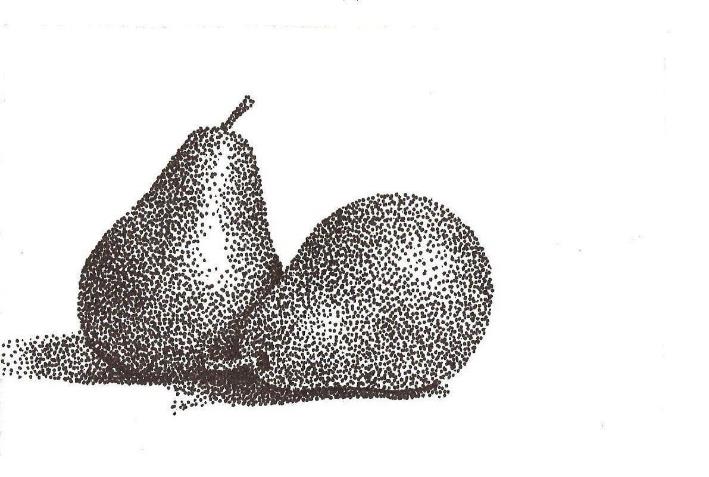 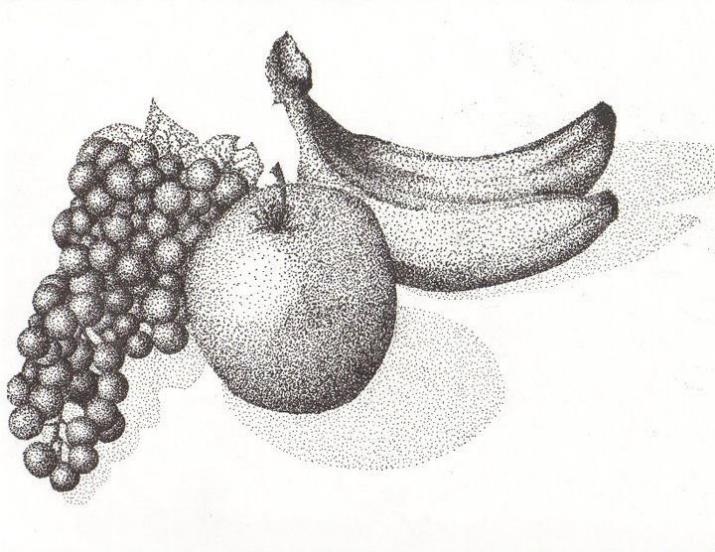 https://avatars.mds.yandex.net/get-pdb/218133/66d5030e-4b1b-4cd2-93f0-146c1d8743a6/s1200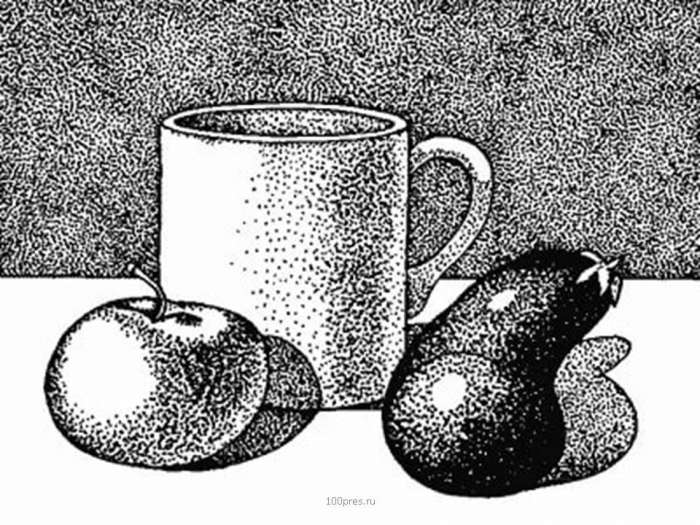 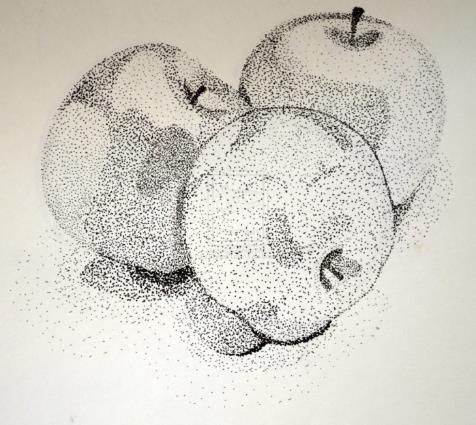 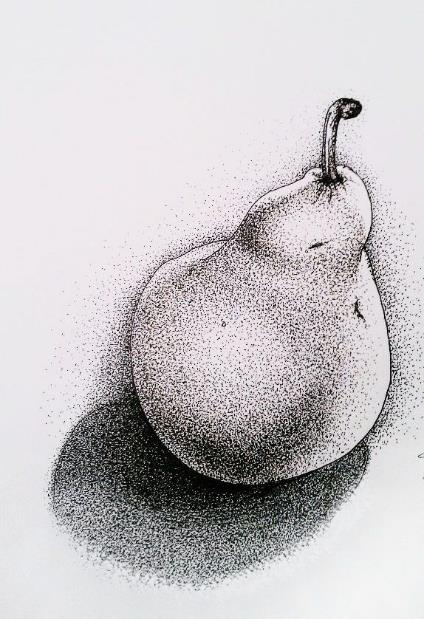 Штрих – по форме предмета.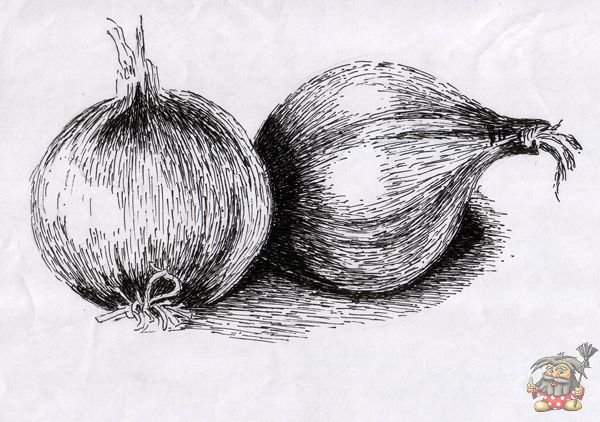 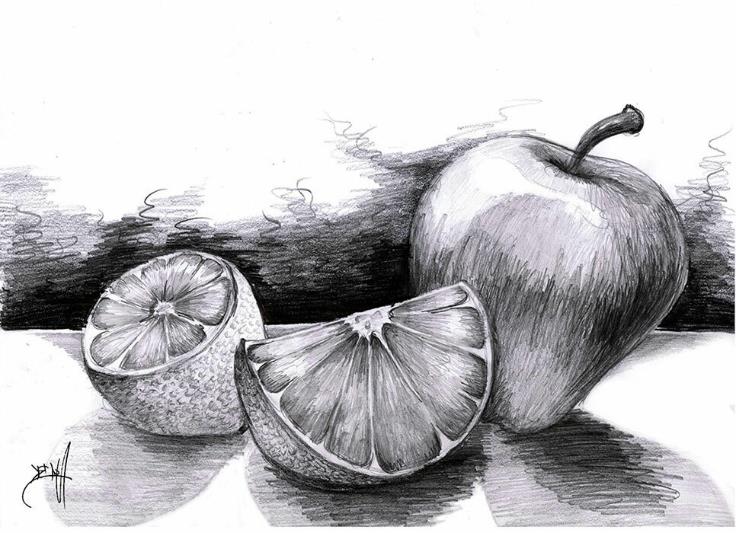 https://avatars.mds.yandex.net/get-zen_doc/1054867/pub_5d5299511ee34f00ac7e6d17_5d529c7997b5d400ae75fcbb/scale_1200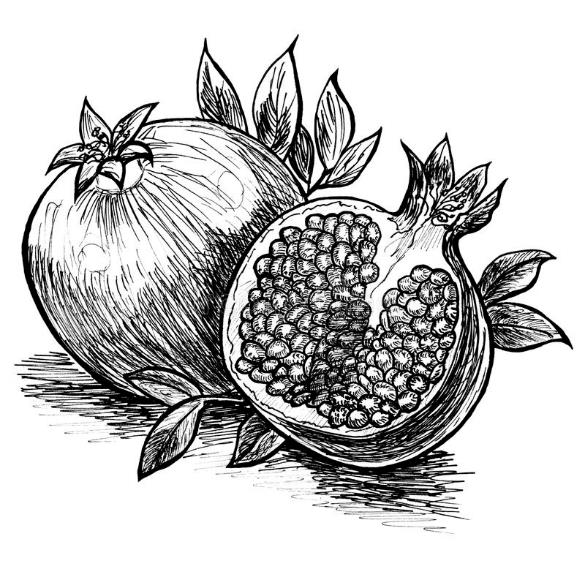 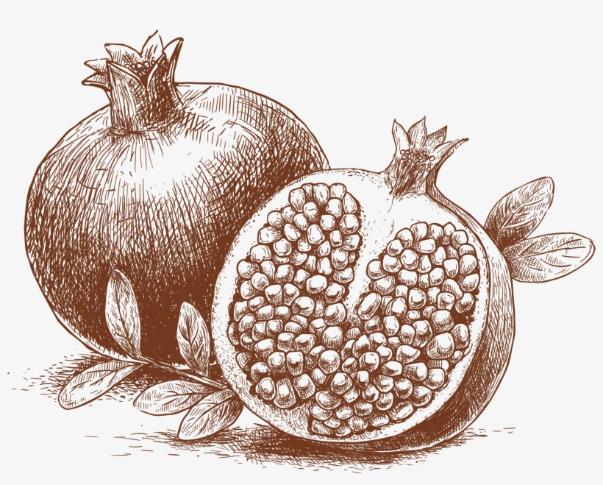 Свободный штрих – хаотичный.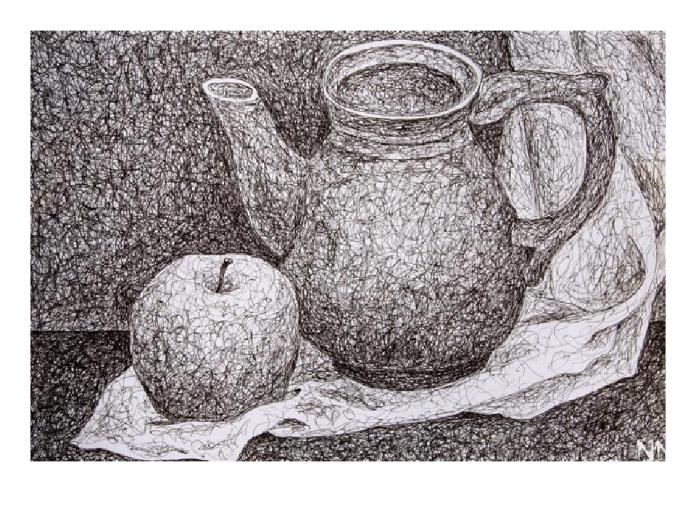 https://ds04.infourok.ru/uploads/ex/10df/0012123e-bacdbdfc/img7.jpg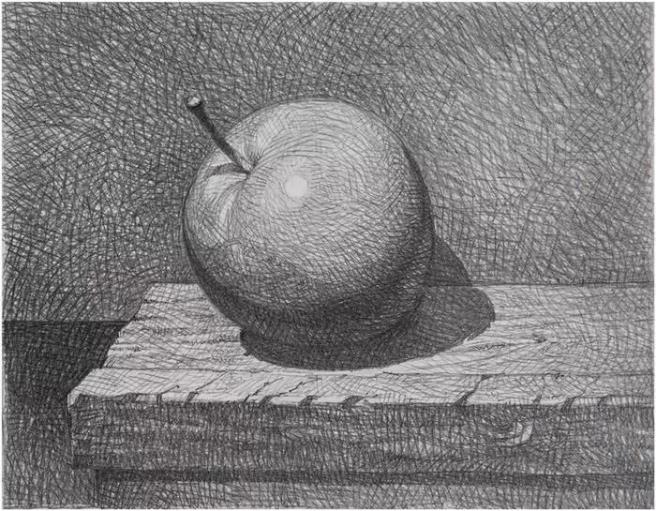 https://avatars.mds.yandex.net/get-pdb/875592/e7b7ebf8-f27f-4f65-b91f-5e3462135df5/s1200?webp=false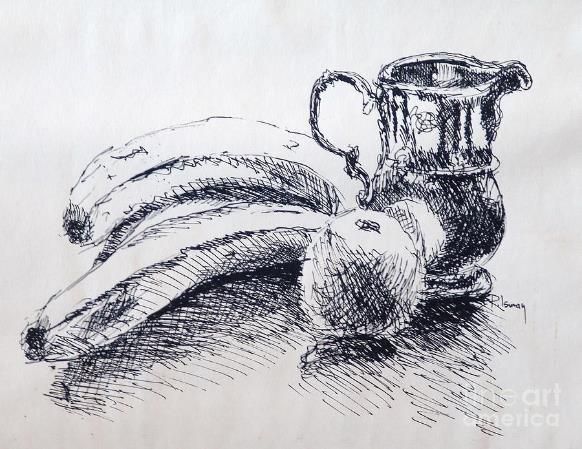 Шубина Екатерина Геннадьевнаdxsh1nt-prepod@mail.ruhttps://vk.com/id171287321